Урок «Человек и мир», 2 классТема: Земноводные Задачи: - формировать представление о жабе и лягушке как особой группе животных; - установить, как они приспособлены к условиям жизни, какую роль выполняют в природе; - развивать критическое мышление; - воспитывать интерес и бережное отношение к земноводным.Оборудование: иллюстрации, схемы-опоры, карточки с заданиями, мультимедийная презентация. Ход урокаОрганизационный момент Составление формулы успеха:«Успех = знания + внимание + сотрудничество + терпение»Пожелание успехов на уроке.Стадия ВЫЗОВАПриём «Перепутанные логические цепочки». лиса – нагулял жир медведь – ходит в шубе заяц – спит в норке  волк – утеплил шубку белка – зарылась в норку и спит стриж – ест засушенные грибы – Сегодня на уроке мы будем говорить о животных, которые весной просыпаются от спячки. – «Хорошие помощники человека», – говорят одни. «Встретишь – несчастье придёт тебе в дом», – возражают другие. «Хранительница очага!» – восклицают третьи. «Дыханием могут обезобразить», – перечат четвёртые.  - О ком идёт речь, поможет отгадать загадка: И в лесу, и на болоте Нас всегда везде найдёте: На поляне, на опушке. Мы зелёные … (лягушки).Стадия ОСМЫСЛЕНИЯ– Вместе с лягушками живут их сестрицы жабы. Сегодня мы попробуем разобраться, кто же прав: защитники или обвинители жаб и лягушек. Для этого поближе с ними познакомимся.  Сегодня мы будем исследователями.Парная работа. Работа с учебником.а) Заполнение таблицы1) Окраска тела. (Серая, белая, зеленоватая, серовато-оливковая.) 2) Поверхность кожи. (Гладкая, бородавчатая, бугристая, нежная.) 3) Форма головы, величина глаз. (Заостренная, округлая, квадратная; большие, выпуклые, маленькие.) 4) Форма, величина ног. (Длинные, короткие, мощные, тонкие, толстые.) 5) Как животное передвигается? (Прыгает, ползает, плавает, скачет, летает.) б) Составление кластера– К какой группе животных мы отнесём лягушек и жаб? 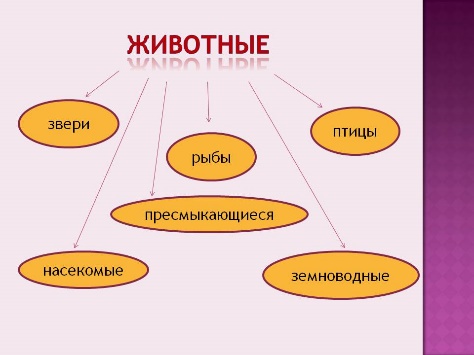 –Как вы думаете, почему их назвали земноводные (амфибии)? – В отличие от всех остальных животных тело жабы и лягушки покрыто только голой кожей. Возникает вопрос: почему же природа так обидела жабу и лягушку? Всем одежду дала, а им нет. – У земноводных плохо развиты лёгкие. И, чтобы обеспечить организм воздухом, животные дышат через кожу. Она всегда влажная, покрыта слизью. Эта слизь защищает животных и от микробов. Жидкость, испаряясь, охлаждает поверхность тела и защищает его от перегрева, значит, природа не обидела этих животных, а очень мудро всё устроила. Сделаем вывод: Земноводные – вода + суша + голая влажная кожа (на доске) в) сравнение лягушки и жабы (работа с учебником) 1) окраска – Какую роль выполняет окраска? (Защитную, маскировочную.) 2) соревнования по прыжкам – Кто победит в соревнованиях по прыжкам и почему? В связи тем, что у жабы конечности короче и толще, чем у лягушки, она передвигается медленнее. У лягушки задние конечности в три раза длиннее передних. По суше лягушка передвигается прыжками, отталкиваясь от земли сразу обеими конечностями.Работа с учебником.3) место обитания 4) способ питания – Почему жабы и лягушки зимой спят? (У них нет тёплой шерсти, зимой нет насекомых – их основного корма) Музыкальная физкультминутка «Лягушки»Закрепление новых знаний 1. Работа в группах 1) Установите, чьё это меню: а) комары, мухи, улитки, червяки, личинки стрекоз, мальки рыб б) комары, гусеницы, слизни, жуки 2) Составьте цепи питания: а) комар, лягушка, мальки рыб, личинка стрекозы, щука, аист, барсук, уж; б) комар, жук, слизень, барсук, аист, жаба (Названия животных на отдельных карточках) (После проверки задания убрать карточку жаба, лягушка.) – Что будет, если исчезнут жабы, лягушки?  Каких животных станет больше? (Больше станет насекомых-вредителей, меньше – аистов, цапель и барсуков.) - Сделаем вывод о том, какую пользу приносят жабы и лягушки человеку? - Какую роль выполняют в природе? Вывод: Жабы и лягушки – хранительницы равновесия в природе. Сравним вывод с выводом учебника. – В некоторых местах люди занимаются выращиванием жаб. А для защиты лягушек и жаб на дорогах ставят специальные предупреждающие знаки. 2. Приём «Верите ли вы..» Верите ли вы: а) Лягушки могут предсказывать погоду. (Да) (Прудовые лягушки очень чувствительны к перемене погоды. Если вечером раздаётся громкое кваканье - будет хорошая погода. К непогоде лягушки квакают глухо.) б) Лягушки могут летать. (Прыжок лягушки 60 см. Некоторые могут прыгать до 3 м.) в) Лягушки и жабы помогают лётчикам. (Учёные действительно сконструировали электронную модель лягушачьего глаза. Этот прибор                        в аэропортах используется для обеспечения безопасности полётов самолётов.)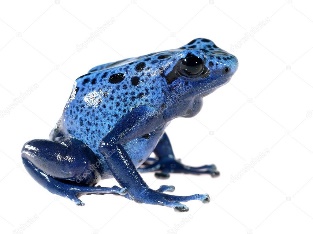  г) Бывают лягушки голубого цвета. (Да, действительно. На территории Беларуси можно встретить лягушку с голубым цветом кожи.) д) Лягушкам поставлены памятники. (Да, Франция – Париж, Япония - Токио.) V. Подведение итогов.  Рефлексия. Работа в группах. 1 группа – измените синквейн:                               Земноводные                       Зелёные, неуклюжие.             Прыгают, плавают, уничтожают.            Приносят пользу природе и людям.                                   Польза. 2 группа – Догадайтесь, какие добрые слова можно сказать  жабе и лягушке. 3 группа – Назовите буквы с правильным ответом. Земноводные – это животные: а) которые живут в воде и на суше;б) тело которых покрыто чешуйками; в) тело которых покрыто голой влажной кожей.– Какую роль выполняют в природе жабы и лягушки? (Хранители равновесия, защитники от животных-вредителей, неутомимые помощники человека.) – Так кто же прав: защитники или обвинители жаб и лягушек?– Как надо относиться к этим животным и почему? – Со всеми заданиями мы справились. Можно ли сказать, что мы добились успеха? – Что больше всего удивило на уроке? VI. Домашнее задание: Составьте короткий рассказ в защиту жаб и лягушек.ЛягушкаХарактеристикаЖаба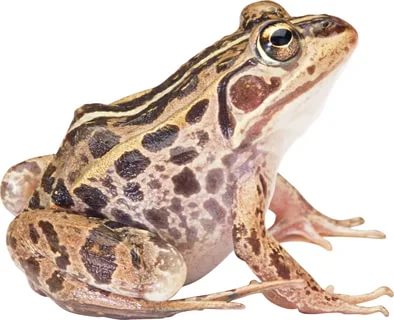 Окраска телаПоверхность кожиФорма головы, Величина глаз Форма, величина ногКак передвигается?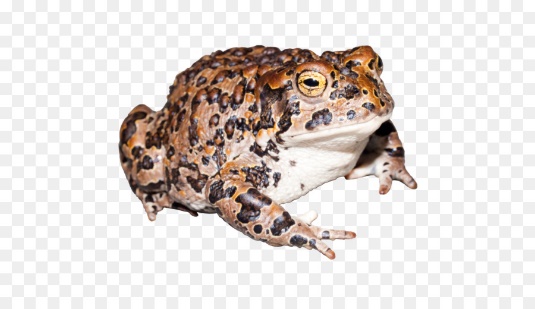 